О внесении изменений в постановление администрации г. Канска от 20.11.2018 № 1057 С целью совершенствования процесса размещения временных сооружений на территории города Канска, в соответствии со ст. 209 Гражданского кодекса Российской Федерации, ст. 16 Федерального закона от 06.10.2003 № 131-ФЗ «Об общих принципах организации местного самоуправления в Российской Федерации», статьями 30, 35 Устава города Канска, ПОСТАНОВЛЯЮ:  Внести в Постановление администрации г. Канска от 20.11.2018 № 1057 «Об утверждении Порядка размещения временных сооружений на территории муниципального образования город Канск» следующие изменения:Пункт 1.6 приложения к Постановлению дополнить подпунктами 11-13 следующего содержания: «11) кафе;12) модульный павильон (банкомат);13) киоск по ремонту обуви.».2. Ведущему специалисту отдела культуры администрации г. Канска (Н.А. Велищенко) разместить настоящее постановление в газете «Канский вестник» и на официальном сайте администрации города Канска в сети Интернет.3. Контроль за исполнением настоящего постановления возложить на Управление архитектуры и инвестиций администрации города Канска и Комитет по управлению  муниципальным имуществом администрации города Канска в пределах компетенции.4. Постановление вступает в силу со дня официального опубликования.Исполняющий обязанностиглавы города Канска                                                                                    П.Н. Иванец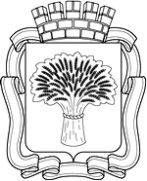 Российская ФедерацияАдминистрация города Канска
Красноярского краяПОСТАНОВЛЕНИЕРоссийская ФедерацияАдминистрация города Канска
Красноярского краяПОСТАНОВЛЕНИЕРоссийская ФедерацияАдминистрация города Канска
Красноярского краяПОСТАНОВЛЕНИЕРоссийская ФедерацияАдминистрация города Канска
Красноярского краяПОСТАНОВЛЕНИЕ 19.12.2018 г.№ 1237